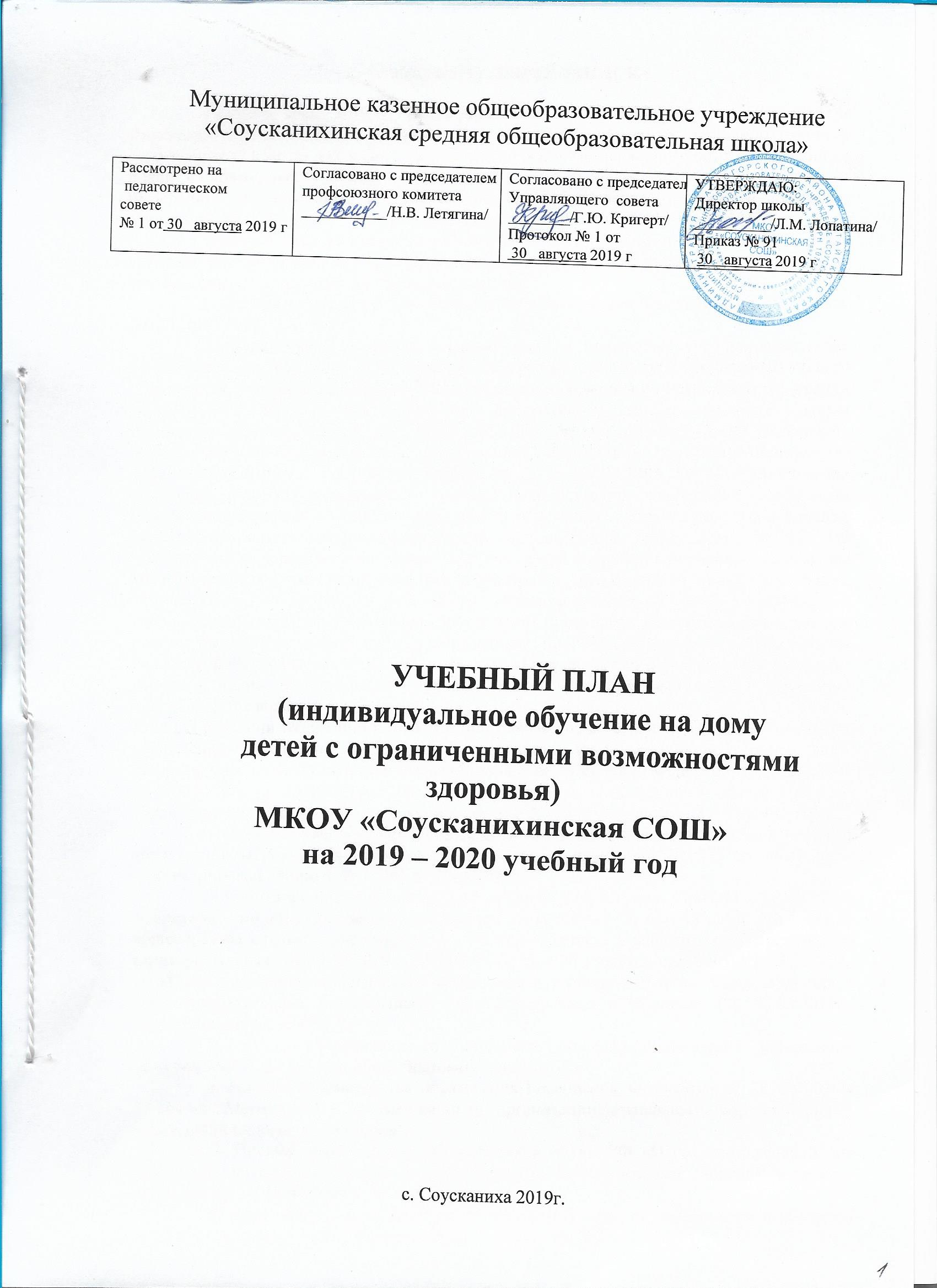 Муниципальное казенное общеобразовательное учреждение «Соусканихинская средняя общеобразовательная школа»УЧЕБНЫЙ ПЛАН(индивидуальное обучение на домудетей с ограниченными возможностями здоровья)МКОУ «Соусканихинская СОШ»на 2019 – 2020 учебный годс. Соусканиха 2019г.1.ПОЯСНИТЕЛЬНАЯ ЗАПИСКАУчебный план МКОУ «Соусканихинская СОШ» для детей с ОВЗ (детей-инвалидов) на 2019-2020 учебный год, реализует программу основного общего образования (5 класса) и (8 класс), разработан на основе федерального базисного учебного плана и примерных учебных планов для образовательных учреждений Российской Федерации, реализующих программы общего образования (утвержден приказом Министерства образования Российской Федерации от 9 марта 2004 года № 1312).	Учебный план индивидуального обучения на дому лиц. по состоянию здоровья временно или постоянно не посещающих общеобразовательные учреждения, разработан в соответствии с нормативными правовыми актами: 1. Федеральный закон "Об образовании в Российской Федерации" от 29 декабря 2012 г. N 273 -ФЗ. 2. Федеральный базисный учебный план и примерные учебные планы для образовательных учреждений Российской Федерации, реализующих программы общего образования, утвержденный приказом Министерства образования Российской Федерации от 09.03.2004г. № 1312 «Об утверждении федерального базисного учебного плана и примерных учебных планов для образовательных учреждений Российской Федерации, реализующих программы общего образования», в редакции приказов Министерства образования и науки Российской Федерации: - от 20.08.2008 № 241 «О внесении изменений в ФБУП и примерные учебные планы для образовательных учреждений Российской Федерации, реализующих программы общего образования, утвержденные приказом Министерства образования Российской Федерации от 09.03.2004 г. № 1312 «Об утверждении федерального базисного учебного плана и примерных учебных планов для образовательных учреждений Российской Федерации, реализующих программы общего образования», - от 30.08.2010 г. № 889 «О внесении изменений в ФБУП и примерные учебные планы для образовательных учреждений Российской Федерации, реализующих программы общего образования, утвержденные приказом Министерства образования Российской Федерации от 09.03.2004 г. № 1312 «Об утверждении федерального базисного учебного плана и примерных учебных планов для образовательных учреждений Российской Федерации, реализующих программы общего образования», - от 03.06.2011 № 1994 «О внесении изменений в ФБУП и примерные учебные планы для образовательных учреждений Российской Федерации, реализующих программы общего образования, утвержденные приказом Министерства образования Российской Федерации от 09.03.2004 г. № 1312, - от 14.09.2015 г. № 1568 «О внесении изменений в приказ Главного управления образования и молодежной политики Алтайского края от 31.01.2014 № 619 3. Федеральный государственный образовательный стандарт начального общего образования (Приказ Министерства образования и науки РФ № 373 от 06.10.2009, зарегистрирован Минюст № 17785 от 22.12.2009). 4.Санитарно-эпидемиологические правила и нормативы СанПиН 2.4.2.28.21-10 «Санитарно-эпидемиологические требования к условиям и организации обучения в общеобразовательных учреждениях», Постановление Главного государственного санитарного врача от 29.12.2010 г. № 189 г.Москва «Об утверждении СанПиН 2.4.2.28.21- 10 «Санитарно-эпидемиологические требования к условиям и организации обучения в общеобразовательных учреждениях» (зарегистрировано в Минюсте РФ 03.03.2011г., регистрационный №19993). 5. Устав муниципального казенного общеобразовательного учреждения «Соусканихинская средняя общеобразовательная школа». 6. Письмо Министерства образования Российской Федерации от 28.02.2003 N 27/2643-6 "Методические рекомендации по организации деятельности образовательных учреждений надомного обучения". 7. Письма Министерства образования и науки РФ «О создании условий для получения образования детьми с ограниченными возможностями здоровья и детьми- инвалидами» от 18.04.2008 г. № А Ф -150/06. 8. Постановления администрации Алтайского края «О воспитании и обучении детей-инвалидов в Алтайском крае» от 27.07.2009 г. № 336. 9. Письма Главного управления образования и молодежной политики Алтайского края от 22.04.2013 г. № 02-02/02/941. Учебный план индивидуального обучения детей на дому - нормативный правовой акт, устанавливающий перечень учебных предметов и объём учебного времени, отводимого на их изучение по ступеням общего образования и учебным годам с учетом перечня учебных предметов и объёма учебного времени согласно ФБУП-2004, ФГОС НОО и ФГОС ООО. Данный учебный план полностью реализует Федеральный компонент государственного стандарта. Федеральный государственный стандарт НОО и Федеральный государственный стандарт ООО, обеспечивает единство образовательного пространства Российской Федерации. гарантирует владение выпускниками образовательного учреждения необходимым минимумом знаний, умений и навыков, обеспечивающим возможность дальнейшего продолжения образования. Целью учебного плана индивидуального обучения детей на дому является создание условий для получения каждым учащимся доступного качественного  образования в соответствии с его образовательными потребностями, формирование ключевых компетентностей. Индивидуальный учебный план определяет: - перечень учебных предметов федерального компонента государственного стандарта общего образования (федерального государственного образовательного стандарта общего образования), обязательных к изучению всеми обучающимися образовательных учреждений, реализующих основную образовательную программу общего образования; - обязательный объем годовой учебной нагрузки обучающихся по всем классам (обязательный объем годовой учебной нагрузки не может быть меньше или больше определенного учебным планом); - предельно допустимую годовую учебную нагрузку обучающихся по всем классам (предельно допустимая годовая учебная нагрузка может быть уменьшена, но не может быть ниже обязательного объема годовой учебной нагрузки); - учебное время, рекомендуемое на освоение федерального компонента государственного стандарта общего образования (федерального государственного образовательного стандарта общего образования) по каждому учебному предмету в каждом классе, при этом в Индивидуальных учебных планах количество часов, определенное на изучение каждого учебного предмета, может быть меньше либо больше количества часов, предусмотренного учебным планом на изучение этих предметов. Распределение часов по предметам осуществляется в пределах установленной недельной нагрузки. В индивидуальном учебном плане отражено годовое распределение часов для 5 и 8 классов - на 34 учебные недели, что даёт возможность перераспределить учебную нагрузку в течение учебного года. Продолжительность учебного года регламентируется Уставом образовательного учреждения, годовым календарным учебным графиком и не может превышать нормативы, установленные законом РФ.Организация образовательного процесса обучающихся, по состоянию здоровья регламентируется календарным учебным графиком и расписанием для конкретного обучающегося, которое утверждается руководителем ОУ. Реализация образовательных программ осуществляется с учётом характера течения заболевания ребёнка, медицинских заключений. Максимальная недельная нагрузка учащихся соответствует требованиям СанПиН и составляет: -1-4 классы - 8 часов; -5-7 классы - 10 часов; -8-9 классы - 11 часов; -10-11 классы - 12 часов.В инвариантной части базисного учебного плана определено количество учебных часов на изучение учебных предметов федерального компонента государственного стандарта общего образования и федерального государственного образовательного стандарта НОО ООО  которые обеспечивают единство образовательного пространства Российской Федерации. Вариативная часть отсутствует. Индивидуальный учебный план надомного обучения учащихся согласовывается с родителями (законными представителями) учащихся. Реализация программ индивидуального учебного плана фиксируется в журнале обучения на дому. По желанию обучающихся и их родителей (законных представителей), дети могут посещать кружки, факультативы, элективные курсы, внеклассные мероприятия и спортивные секции дополнительного образования. Таким образом, состав изучаемых предметов и структура индивидуального учебного плана гимназии смоделирована так, чтобы их реализация способствовала решению главных педагогических задач, направленных на развитие умственных и творческих возможностей учащихся2.учебныЙ план (недельный) 5,8  классЫ НАДОМНОГО ОБУЧЕНИЯ Примечание: 0,5 часовые занятия проводятся через неделю по 1 часу, 0,25 часовые занятия проводятся через 3 недели по 1 часу. Рассмотрено на педагогическомсовете № 1 от 30   августа 2019 г Согласовано с председателем профсоюзного комитета___________/Н.В. Летягина/Согласовано с председателем Управляющего  совета________/Г.Ю. Кригерт/Протокол № 1 от 30   августа 2019 г УТВЕРЖДАЮ:Директор школы__________/Л.М. Лопатина/Приказ № 91 30   августа 2019 гУчебные предметыУчебные предметыКлассыКлассыКлассыКлассыКлассы58ИтогоИтогоФедеральный компонентРОДНАЯ РЕЧЬ3366Федеральный компонентМАТЕМАТИКА2244Федеральный компонентОКРУЖАЮЩИЙ МИР1122Федеральный компонентОБЖ0,50,511Федеральный компонентМУЗЫКА--------Федеральный компонентФИЗИЧЕСКОЕ ВОСПИТАНИЕ0,50,511Федеральный компонентИЗОБРАЗИТЕЛЬНОЕ ИСКУССТВО1122Федеральный компонентСАМООБСЛУЖИВАНИЕ И ГИГИЕНА1122Федеральный компонентПРЕДМЕТНО-ПРАКТИЧЕСКАЯ ДЕЯТЕЛЬНОСТЬ1122ИТОГО10104747